How long does it take to complete the 5x tables questions?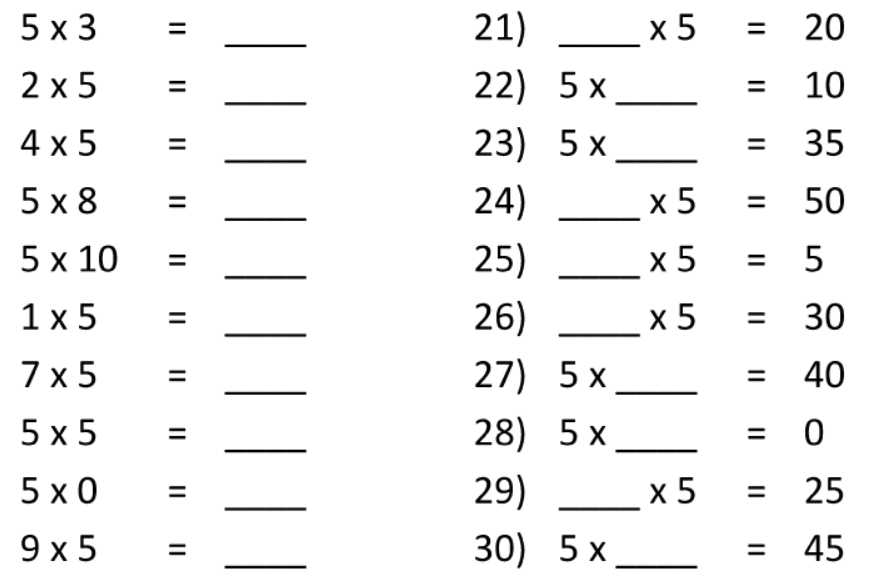 